ISTITUTO ISTRUZIONE SUPERIORE  “L. SCIASCIA”Sede Principale C.da Muti tel. 0941701720 Fax 0941702914 Sede Staccata C.da Cannamelata tel. 0941702106 -  98076 Sant’Agata Militello (Me)Sito www.liceosciasciafermi.edu.it      E-Mail  meis00300q@istruzione.it   -  meis00300q@pec.istruzione.itCod. Min. MEIS00300Q        C. F. 95001840834      Codice Univoco UFMRDG                                                                                         AL DIRIGENTE SCOLASTICO DELL’I.S.I.S. “SCIASCIA”IL SOTTOSCRITTO____________________________________________ NATO A__________________________________ IL__________________DOCENTE DI______________________________AL LICEO________________________________			    						CHIEDEIL PAGAMENTO DEL COMPENSO SPETTANTE IN BASE AL CONTRATTO INTEGRATIVO D’ISTITUTO PER LE SEGUENTI ATTIVITA’ DA ME SVOLTE DURANTE L’A.S. 2020/21:  FUNZIONE STRUMENTALE  AREA_______________________________________DOCENTE  COLLABORATORE DOCENTE  COLLABORATORE SOSTITUZIONE DEL D.S. DURANTE GLI ESAMI DI STATO  RESPONSABILE DI PLESSO____________________________________  RESPONSABILE DEL DIPARTIMENTO________________________________________  COORDINATORE DELLA/E CLASSE/I_________________________________________  TUTOR  DEL TIROCINANTE ______________________NOMINA PROT.______________DEL_____________TUTOR DEL DOCENTE NEOASSUNTO IN ANNO DI PROVA PROF.__________________________________COMPONENTE COMMISSIONE/I___________________________________RIUNIONE DEL____________N. ORE_____RIUNIONE DEL____________N. ORE_____RIUNIONE DEL____________N. ORE_____ RIUNIONE DEL____________N. ORE_____ RIUNIONE DEL____________N. ORE_____RIUNIONE DEL____________N. ORE_____ PARTECIPAZIONE PROGETTO ORIENTAMENTO:DATA__________________N. ORE______ DATA__________________N. ORE______DATA__________________N. ORE______DATA__________________N. ORE______DATA__________________N. ORE______DATA__________________N. ORE______DATA__________________N. ORE______DATA__________________N. ORE______DATA__________________N. ORE______DATA__________________N. ORE______SPORTELLO DIDATTICO:DATA__________________N. ORE______ DATA__________________N. ORE______DATA__________________N. ORE______DATA__________________N. ORE______DATA__________________N. ORE______DATA__________________N. ORE______DATA__________________N. ORE______DATA__________________N. ORE______DATA__________________N. ORE______DATA__________________N. ORE______DATA__________________N. ORE______DATA__________________N. ORE______CERTIFICAZIONE LINGUISTICA: DATA__________CLASSI_______N. ORE____ DATA__________CLASSI_______N. ORE____DATA__________CLASSI_______N. ORE____ DATA__________CLASSI_______N. ORE____DATA__________CLASSI_______N. ORE____ DATA__________CLASSI_______N. ORE____DATA__________CLASSI_______N. ORE____DATA__________CLASSI_______N. ORE____ DATA__________CLASSI_______N. ORE____DATA__________CLASSI_______N. ORE____ DATA__________CLASSI_______N. ORE____Sant’Agata di Militello lì_______							firma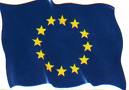 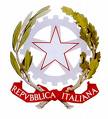 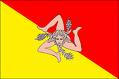 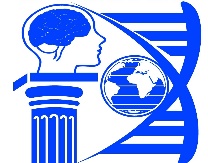  Licei Scientifico - Sc. ApplicateUnione EuropeaRepubblica  ItalianaRegione  SiciliaClassico - Sc. Umane - Linguistico